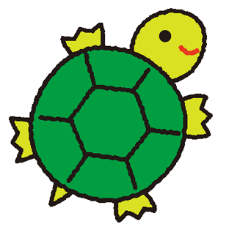 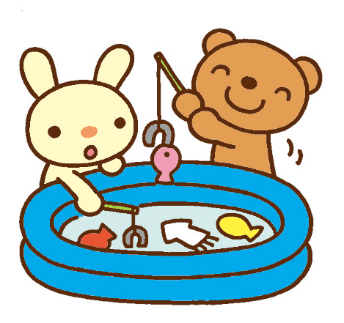 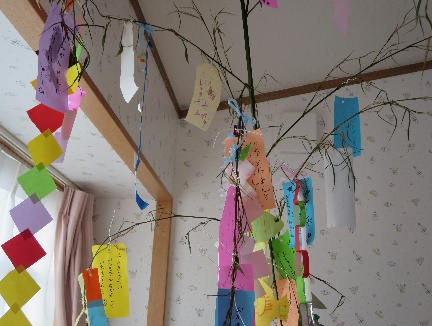 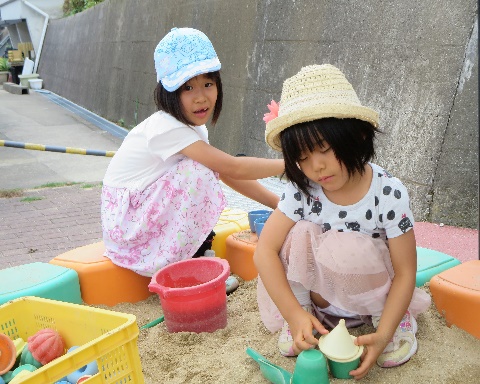 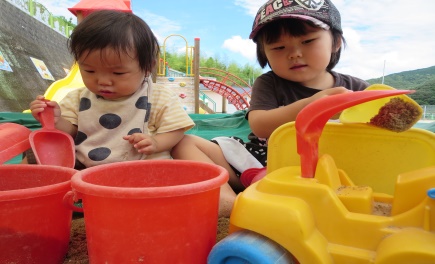 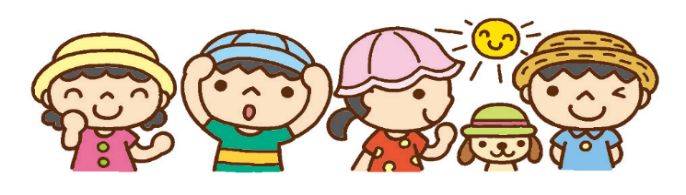 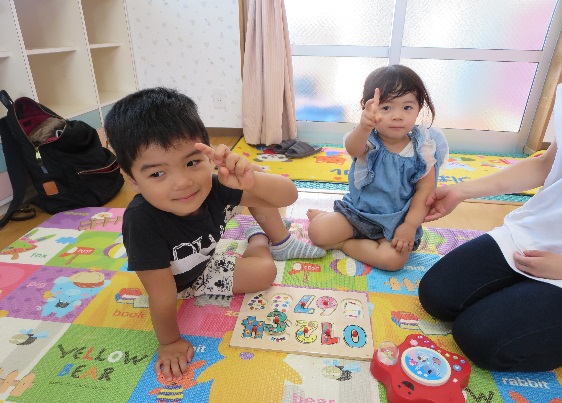 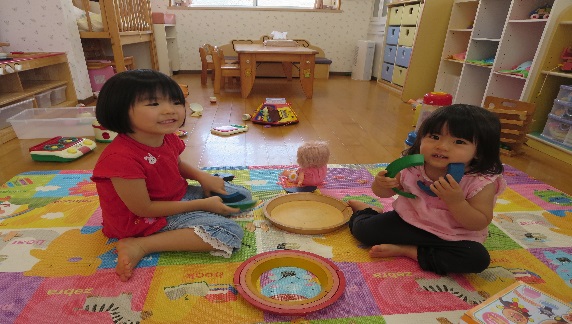 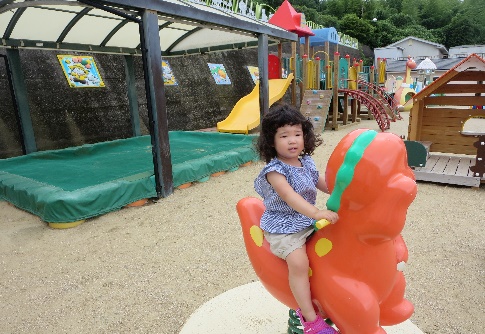 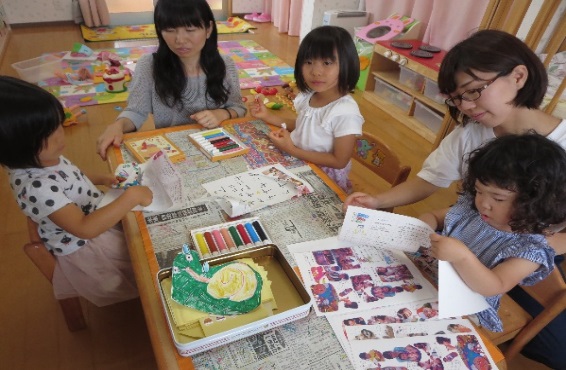 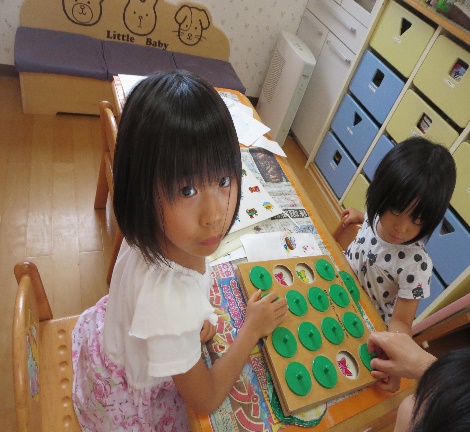 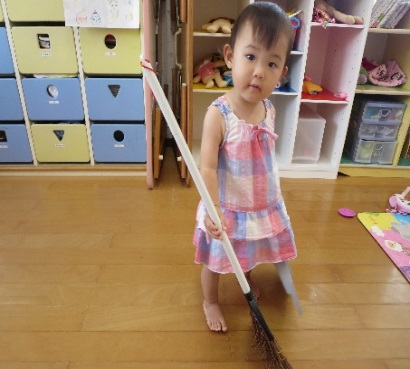 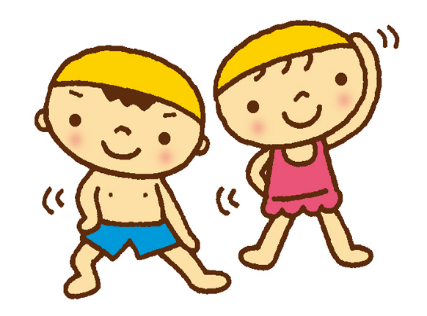 ８月　　　　　　　８月　　　　　　　８月　　　　　　　８月　　　　　　　８月　　　　　　　８月　　　　　　　８月　　　　　　　日月火水木金土土水遊び（１１時開始）１２３４４５６７避難訓練８プール最終日９１０１１１１１２１３１４休館日１５休館日１６１７１８１８１９２０２１・ベビーマッサージ・クッキング２２・身体測定（育児相談）・ふれあい遊び２３２４２５２５２６２７２８２９水遊び最終日３０３１